Об итогах проведения районной акции детского творчества по вопросам безопасности дорожного движения «Дорога глазами детей»          В целях реализации государственной программы Липецкой области «Обеспечение общественной безопасности населения на  территории Липецкой области», профилактики детского дорожно-транспортного травматизма, обучения учащихся образовательных учреждений навыкам безопасного поведения на улицах, дорогах и в транспорте был проведён районный конкурс детского творчества «Дорога глазами детей», участниками которого стали учащиеся из 13 общеобразовательных и воспитанники из 11 дошкольных образовательных учреждений города и района. Работы рассматривались по номинациям: «Декоративно-прикладное творчество» (панно, выжигание по дереву, моделирование, вязание, макеты, поделки из различных материалов, сувениры, летбуки), «Литературное творчество» (стихи, рассказы, сочинения), «Художественно-изобразительное творчество» (рисунки, плакаты).         На основании протокола и рабочих материалов районного конкурса «Дорога глазами детей»ПРИКАЗЫВАЮ:1. Признать победителями и наградить грамотами  отдела образования следующих  участников конкурса:КАТЕГОРИЯ «ДОШКОЛЬНЫЕ ОБРАЗОВАТЕЛЬНЫЕ УЧРЕЖДЕНИЯ»Декоративно - прикладное творчество:                                                            Вязание1 место – Один Антон, МБДОУ д/с с.Ярлуково (рук. Москалёва  В.Л.);                                                                 2 место – Забанова Елизавета, МАДОУ д/с №9 (рук. Михирева И.В.);3 место – Терпугов Роман, МБДОУ д/с с.Ярлуково (рук. Логинова Н.В.);                                                                 3 место – Невежина Ева, МБДОУ д/с№11 (рук.Горбунова Н.Ю. ).                                                                Макеты  1 место – Полянских Макар, МАДОУ д/с №9 (рук. Борисова Е.Б.);  2 место –  Кириллов Сергей, МБДОУ д/с №10 ( рук.Мельникова Т.Ю.);  3 место – Ряховский Демьян, МАДОУ №8 (рук.Зайчикова Е.С.).                                                                                            Сюжетная композиция  1 место -  Губанова Мария,  МАДОУ д/с №8 (рук.Шинкоренко И.Г.);                                        2 место - Трутнев Сергей, МАДОУ  д/с №9 (рук. Трутнева С.А.);  3 место -   Шальнева Арина, МАДОУ №8 (рук.Кокузей Н.В.);   3 место -   Феодаева Полина, МАДОУ №9 ( рук.Маликова И.С.).Развивающие игры (летбук)  1 место – Нестерук Полина, МБДОУ д/с Ярлуково (рук. Москалёва  В.Л.);                                                                   2 место – Польских Ксения, МБДОУ д/с №11 (рук.Папина Н.И.);  3 место –  Леонов Кирилл, МБДОУ д/с Ярлуково (рук.Логинова Н.В.);                                                                    3 место – Шуклов Андрей, МБДОУ д/с №11 (рук.Сильченко И.В.);  3 место – детский коллектив «Звёздочки», МАДОУ №8 (рук.Плешкова Т.М.).                                                                               Работа с бумагой 1 место – Дулин Александр, МБДОУ д/с с.Синявка  (рук. Сенчищева О.М.);2  место –  не присуждать; 3 место – Бурцева Валерия, МАДОУ д/с№8 (рук.Крамских А.А.).                                                           Сувениры1 место – Дулин Илья, МБДОУ д/с с.Синявка  (рук. Колесова Н.П.); 2 место – Мальцев Тимофей, МБДОУ д/с.№2  (рук.Плохих Т.А.);3 место – Бурякова Варвара,  МАДОУ д/с №9 (рук. Пасмурная Л.П.).                                                           Панно  1 место –  Смирнова Кристина, МБДОУ д/с №10 (рук.Ретунская Г.Н.);  2 место  – Барбашина Дарья,  МБДОУ д/с №10 (рук.Абросимова О.А.);  3 место  –  Гриднева Вероника, МАДОУ №8 (рук Шинкоренко И.Г.).                                                                            Лепка   1 место – Боев Фёдор, МАДОУ д/с №9 (рук. Бочкова Г.А.);   3 место – Скобелев Илья, МБДОУ д/с с.Б.Самовец (рук.Вострикова И.П.);   3 место – Булычёва Полина, МБДОУ д/с с.Синявка (рук.Дегтярёва Е.А.).                                                 Работы из дерева    1 место – Кочеткова Валерия, МБДОУ д/с с.Синявка  (рук.Куликова М.В.);    2 место – Ананин Артём, МБДОУ д/с№3 (рук.Филатова Е.С.);    2 место – Марченко Ярослав, МБДОУ д/с №11 (рук.Сильченко И.В.);    3 место – Барбашина  Ирина, МБДОУ д/с№10 (рук.Мельникова Т.Ю.).                                      Работы из природного материала    1 место - не присуждать;    2 место – Красникова Ксения , МАДОУ д/с 9 (рук.Белоусова Т.А.);    3 место – Амбурцева Анна, МБДОУ д/с №10 (рук.Абросимова О.А.).Художественно – изобразительное творчество:                                                           Плакаты1 место – Фокина Элина, МБДОУ д/с с.Фащёвка (рук.Гугнина Е.Н.);                                                                                       2 место – Михалёва Василиса, МБДОУ д/с №10 (рук.Москалёва Н.А.);3 место –  Полосин Фёдор, МБДОУ д/с с.Ярлуково (рук.Аникеева О.А.);3 место –  Звякин Кирилл, МБДОУ д/с №10 (рук.Лукина Е.А.).                                                          Рисунки1место – Нягу Евгений, МБДОУ д/с с.Синявка (рук.Куликова М.В.);1 место – Гончаров Владимир, МАДОУ д/с №8 (рук.Плеханова О.А.);2 место – Татьянина Ксения, МБДОУ д/с с.Фащёвка (рук.Курдюкова С.Н.);2 место – Матюшенко Ксения, МБДОУ д/с с.Синявка (рук.Саргсян Ю.А.);3 место – Литвинов Владислав, МБДОУ д/с №11 (рук.Марчукова Н.Н.);3 место – Фокина Элина, МБДОУ д/с с. Фащёвка (рук.Фокина Н.С. );3 место – Хлыстова Софья, МБДОУ д/с №11 (рук.Мартынова Е.Н.).Литературное творчество:Стихи1 место – Беляев Максим, МБДОУ д/с №2 (рук. Зубарева Е. В.);2 место – Губанцев Матвей, МБДОУ д/с №11 (рук. Фролова Д.А.);3 место –  Куликов Елисей, МБДОУ №11(рук.Марчукова Н.Н.);             3 место – Барбашин Николай, МБДОУ с. Фащёвка (рук.Усачёва С.Л.).КАТЕГОРИЯ «ОБЩЕОБРАЗОВАТЕЛЬНЫЕ УЧРЕЖДЕНИЯ»Декоративно - прикладное творчество:Мягкая игрушка      1 место  – Москалёв Артём, МБУ ДО ЦРТДЮ (рук.Иванова С.И.);      1 место –  Ковалёва Ангелина, МБОУ НОШ №7 (рук.Верёвкина Л.В.);      2 место –  Чуприков Игорь, Лютая Мария  МБУ ДО ЦРТДЮ  (рук. Царенко Г.Г.);      2 место – Зотова Екатерина, МБУ ДО ЦРТДЮ (рук. Зотова Е.А.);                     3 место – Шкатов Егор, МБОУ НОШ № 7 (рук. Подласова С.А.).                                                               Панно      1 место  – Гладких Иван, Гладких Михаил, МБОУ НОШ №7 (рук Новикова Е.С.);       2 место –  Зубарёва Вероника, МБОУ гимназия №3 (рук.Пономарёва И.И.);      3 место –  Ложникова Ксения, МБОУ СОШ №1 (рук. Марчукова В.Г.);      3 место – Зотова Екатерина, МБОУ СОШ №9 (рук. Чекулдаева И.В.).                                                       Работа с бумагой     1 место  – Дымова Екатерина, МБОУ СОШ №1 (рук. Терпугова С.В.);      2 место – Маликов Константин, МБОУ ООШ п.свх.Песковатский (рук.Дерябина Л.А.);     3 место – Ивашкин Егор , МБОУ СОШ №1 (рук.Чапурина  М.Г.).                                                                            Макет     1 место  – Деулин Назар, МБОУ СОШ с.Двуречки (рук.Попова М.П.);        1 место -  Кондаков Максим, МБОУ гимназия №3 (рук.Шинкоренко В.А.);                  2 место –  Рутко Владислав, МБОУ гимназия №3 (рук.Шинкоренко В.А.);                  2 место  -  Соколов Артём , МБОУ СОШ с.Двуречки (рук.Попова М.П.);                                3 место – Хусаенова Зарина, МБОУ СОШ с.Двуречки (рук.Попова М.П.).                                                               Работа с деревом               Возрастная категория 7-10лет     1 место –  Ананина Виктория, МБОУ НОШ №7 (рук.Круглова А.А.);                  2 место -  Зверева Дарья, МБОУ гимназия №3 (рук. Ролдугина Н.И.);      3 место – Марченко Владислав, МБОУ СОШ №1 (рук.Терпугова С.В.).    Возрастная категория 11-15лет     1 место  – Винников Дмитрий, МБОУ СОШ с.Двуречки (рук.Попова М.П.);    2 место -  Анисимов Константин, МБУ ДО ЦРТДЮ (рук.Шашков В.А.);    2 место – Коровина Ирина, МБОУ СОШ №10,( рук.Коровина С.Г.);    3 место – Мельников Данил, МБОУ СОШ с.Б,Самовец (рук. Пронина О.П.).                                                    Литературное творчество              Возрастная категория 7-10лет          1 место – не присуждать;          2 место – Малахова Василиса, МБОУ СОШ с Петровка (рук.Косых Н.Б.);          3 место – Сергеева Яна, МБОУ НОШ №7 (рук. Фокина Е.И.). Возрастная категория 11-15лет           1 и 2 место – не присуждать;           3 место – Суворов Константин, МБОУ СОШ с.Фащёвка (рук.Басинских Л.А.);           3 место – Берестнев Кирилл, СОШ с. Фащёвка (рук. Куракина О.А.).                                                            Художественно – изобразительное творчество:Рисунки Возрастная категория 7-10 лет              1 место -  Савилова Дарья, МБУ ДО ЦРТДЮ (рук. Духанова Л.А.);                2 место – Кистровских  Вероника, МБОУ СОШ №1 (рук. Данилова О.В.);              2 место -   Данилюк Татьяна, МБОУ СОШ №5 (рук.Говорухина Л.В.);             3 место  – Трубкина Анна, МБОУ СОШ №5 (рук.Говорухина Л.В.);             3 место – Лукин Никита,  МБОУ НОШ №7 (рук.Чижинова О.В.).Возрастная категория 11-15 лет             1 место –  Бельских Даниил , МБОУ гимназия №3 (рук.Сорокина В.В.);              2 место – Панин Даниил, МБУ ДО ЦРТДЮ (рук.Царенко Г.Г.);             3 место  – Труфанова Валерия, МБОУ СОШ №4 (рук.Семьянская Е.В.).2.Работы победителей направить на областной этап акции «Дорога глазами детей».  Начальник отдела образования 			           А.Ю.Васильева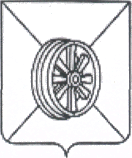     АДМИНИСТРАЦИЯ  ГРЯЗИНСКОГО  РАЙОНАОТДЕЛ    ОБРАЗОВАНИЯП Р И К А З  от 24.10.2022г.                                     № 624                     г. Грязи